Publicado en Madrid, Lleida el 22/04/2016 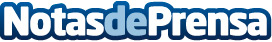 DietFlash inaugura tres nuevos centros en Lleida, Toledo y MadridDietFlash ofrece una gran variedad de productos que contienen propiedades nutricionales óptimas para la pérdida de pesoDatos de contacto:Oriol MarquèsPeriodista931929647Nota de prensa publicada en: https://www.notasdeprensa.es/dietflash-inaugura-tres-nuevos-centros-en_1 Categorias: Nacional Nutrición Sociedad Madrid Cataluña http://www.notasdeprensa.es